ANNEXE 1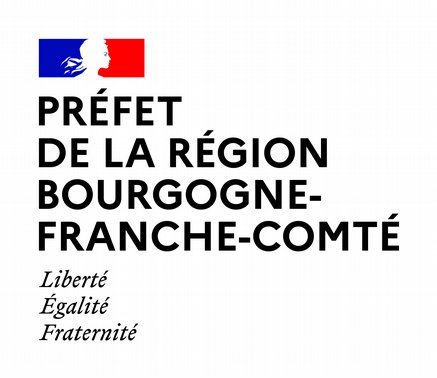 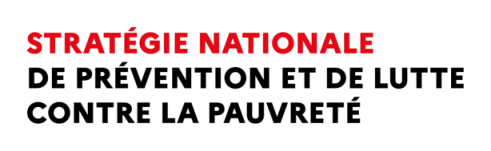 Appel à projets en Bourgogne Franche-Comté« Enveloppe marge de manœuvre territoriale à la lutte contre la pauvreté »Fiche synthèse du projetIntitulé de l’action : Date de dépôt du projet :Intitulé de l’action : Date de dépôt du projet :Intitulé de l’action : Date de dépôt du projet :Thématiques cibles : rayer les mentions inutilesThématiques cibles : rayer les mentions inutilesLa lutte contre la précarité alimentaire Accès aux droits et lutte contre le non recours Actions visant à faciliter la mobilité pour favoriser l’insertion sociale et professionnelle.  Actions visant la lutte contre l’illettrisme.Actions visant à favoriser la participation des personnes concernéesTerritoire de l’action Territoire de l’action ■ régional■ supra-départemental (à préciser): ■ départemental (à préciser): Typologie de publics visésTypologie de publics visésCiblesQuantitativesCiblesQualitativesFinalités / objectifs visésFinalités / objectifs visésCalendrier du déploiementCalendrier du déploiementPILOTAGE ET BUDGETPILOTAGE ET BUDGETPILOTAGE ET BUDGETPilote de l’action Pilote de l’action Partenaires Partenaires Caractère innovant / Possibilité d’essaimage / Partenariat innovantCaractère innovant / Possibilité d’essaimage / Partenariat innovantBudget du projetMoyens humains mobilisésBudget du projetCo-financement Budget du projetMontant de subvention sollicitéEVALUATIONEVALUATIONEVALUATIONConditions de réussiteConditions de réussiteIdentification des points de risqueIdentification des points de risqueRésultats visésRésultats visésIndicateurs de suivi et d’évaluationIndicateurs de suivi et d’évaluationAutres éléments à porter à connaissanceAutres éléments à porter à connaissance